Euclide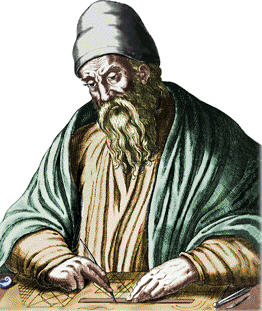 MathématicienMort en Égypte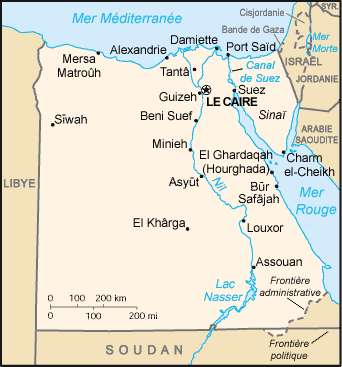 Nationalité grec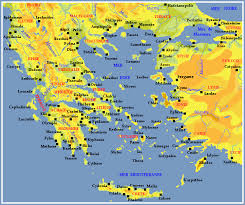 Né en 330 av. JCLes 13 livres des éléments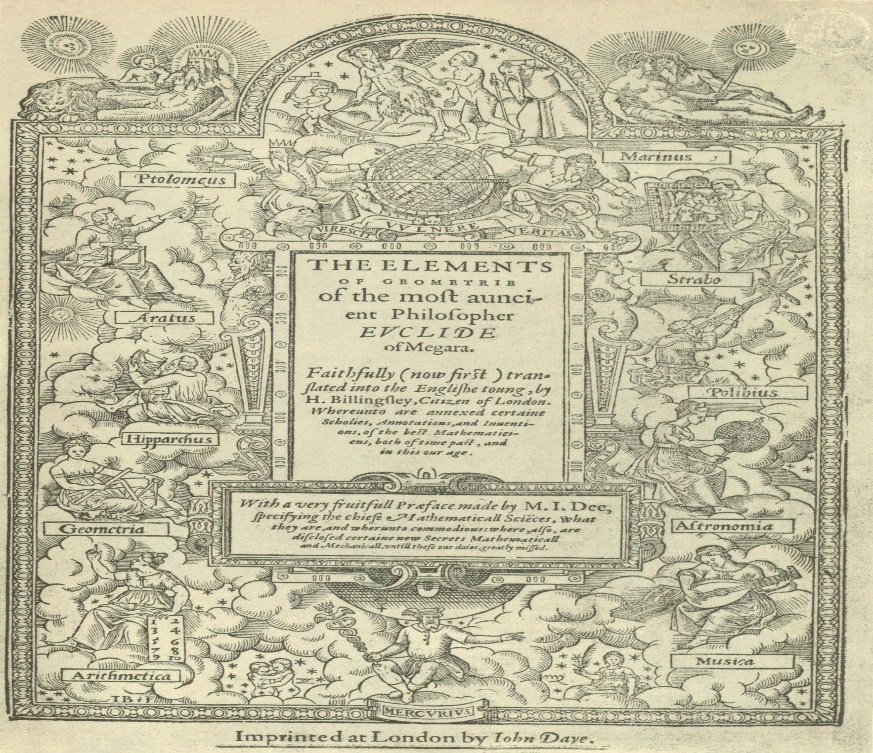 